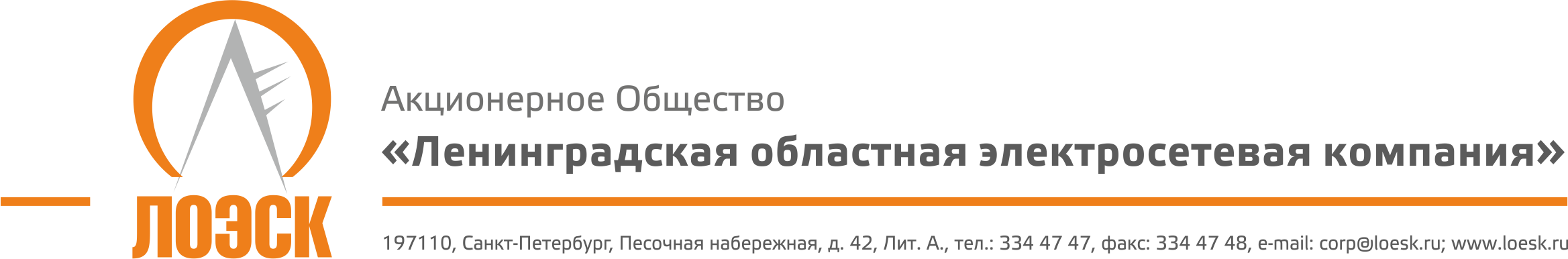 АО «ЛОЭСК» предлагает к продаже на условиях самовывоза б/у трансформаторы, находящиеся на базе филиала АО «ЛОЭСК» «Центральные электросети».Перечень трансформаторов для продажи на базе филиала АО «ЛОЭСК» «Центральные электросети»:Осмотр трансформаторов по рабочим дням с 9:00 до 16:00, перерыв с 12:00 до 13:00.Перед осмотром необходимо в обязательном порядке уведомить о времени прибытия начальника отдела снабжения филиала АО «ЛОЭСК» «Центральные электросети» Янковского Владислава Андреевича, тел.8-(813-61)-27-871 (доб.2836).После осмотра следует направить в АО «ЛОЭСК» официальное письмо за подписью руководителя организации-покупателя на имя коммерческого директора Дуксина Владимира Алексеевича с предложением цены с учетом самовывоза.Письмо можно направить по факсу: (812) 334-47-48Условия оплаты: 100 % предоплата.№ п/пНаименование оборудования, марка, типЗав. №Год производстваЕд. изм.Кол-во1Трансформатор ТМ-250/6-66У17257581978шт12Трансформатор ТМ-250/6-66У17699081970шт13Трансформатор ТМ-400/10-75У1112071983шт14Трансформатор ТМ-250/10-75У151641986шт15Трансформатор ТМ 400/64261391994шт16Трансформатор ТМ 320/6106941964шт17Трансформатор ТМ-100/6-665741561975шт18Трансформатор ТМ 250/6-665960491976шт19Трансформатор ТМ 100/6-665392521975шт110Трансформатор ТМ 320/6 4041391960шт111Трансформатор ТМ 400559801967шт112Трансформатор ТМ-63051851970шт113Трансформатор ТМ 21991969шт114Трансформатор ТМ 100/65741561975шт115Трансформатор ТМ 400/10361987шт116Трансформатор ТМ 560373541967шт1